Resoluciones #090 - #122Resoluciones #090 - #122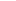 